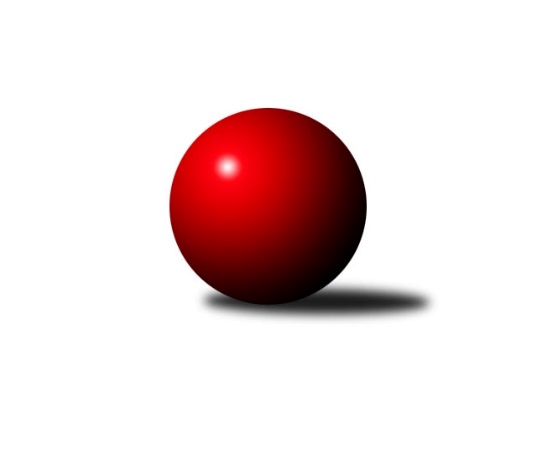 Č.14Ročník 2021/2022	5.2.2022Nejlepšího výkonu v tomto kole: 2910 dosáhlo družstvo: SK Podlužan Prušánky BJihomoravský KP1 jih 2021/2022Výsledky 14. kolaSouhrnný přehled výsledků:TJ Sokol Vážany	- KK Vyškov D	3:5	2499:2501	7.0:5.0	2.2.TJ Sokol Vracov B	- SK Baník Ratíškovice C	6:2	2603:2576	5.0:7.0	4.2.SK Podlužan Prušánky B	- TJ Lokomotiva Valtice B	5:3	2910:2626	9.0:3.0	4.2.TJ Sokol Mistřín C	- TJ Sokol Šanov B	1:7	2566:2795	4.0:8.0	5.2.KK Jiskra Čejkovice B	- KK Sokol Litenčice	0:8	2445:2714	2.5:9.5	5.2.Tabulka družstev:	1.	SK Podlužan Prušánky B	13	9	1	3	68.0 : 36.0 	98.5 : 57.5 	 2638	19	2.	TJ Sokol Šanov B	12	9	0	3	63.5 : 32.5 	78.5 : 65.5 	 2602	18	3.	KK Sokol Litenčice	13	9	0	4	60.5 : 43.5 	83.0 : 73.0 	 2545	18	4.	TJ Sokol Vážany	13	8	0	5	59.0 : 45.0 	88.5 : 67.5 	 2576	16	5.	TJ Sokol Vracov B	13	7	0	6	56.0 : 48.0 	75.0 : 81.0 	 2542	14	6.	TJ Jiskra Kyjov	12	6	1	5	48.0 : 48.0 	73.0 : 71.0 	 2485	13	7.	TJ Lokomotiva Valtice B	13	5	1	7	47.5 : 56.5 	73.5 : 82.5 	 2470	11	8.	KK Jiskra Čejkovice B	13	4	2	7	43.0 : 61.0 	71.0 : 85.0 	 2483	10	9.	SK Baník Ratíškovice C	12	4	0	8	38.0 : 58.0 	63.5 : 80.5 	 2528	8	10.	KK Vyškov D	13	3	1	9	38.5 : 65.5 	66.5 : 89.5 	 2488	7	11.	TJ Sokol Mistřín C	13	3	0	10	38.0 : 66.0 	69.0 : 87.0 	 2457	6Podrobné výsledky kola:	 TJ Sokol Vážany	2499	3:5	2501	KK Vyškov D	Radim Kroupa	 	 219 	 194 		413 	 2:0 	 392 	 	201 	 191		Miroslav Poledník	Jozef Kamenišťák	 	 202 	 214 		416 	 0:2 	 446 	 	211 	 235		Jana Kurialová	Petr Sedláček	 	 212 	 200 		412 	 1:1 	 435 	 	197 	 238		Jiří Formánek	Dušan Zahradník	 	 187 	 222 		409 	 2:0 	 383 	 	170 	 213		Milana Alánová *1	Jan Kovář	 	 211 	 187 		398 	 1:1 	 413 	 	204 	 209		Josef Michálek	Josef Kamenišťák	 	 230 	 221 		451 	 1:1 	 432 	 	210 	 222		Vladimír Crhonekrozhodčí: Jiří Kramolišstřídání: *1 od 51. hodu Jan DonnebergerNejlepší výkon utkání: 451 - Josef Kamenišťák	 TJ Sokol Vracov B	2603	6:2	2576	SK Baník Ratíškovice C	Martin Pechal	 	 214 	 168 		382 	 1:1 	 412 	 	184 	 228		Dagmar Opluštilová	Martin Bílek	 	 217 	 205 		422 	 0:2 	 432 	 	224 	 208		Jana Mačudová	Stanislav Kočí	 	 232 	 232 		464 	 1:1 	 445 	 	210 	 235		Marcel Šebek	Jaroslav Konečný	 	 215 	 212 		427 	 1:1 	 419 	 	206 	 213		Marta Beranová	Miroslav Bahula	 	 252 	 191 		443 	 1:1 	 418 	 	208 	 210		Jarmila Bábíčková	Vítězslav Nejedlík	 	 243 	 222 		465 	 1:1 	 450 	 	219 	 231		Marie Kobylkovározhodčí: Vítězslav NejedlíkNejlepší výkon utkání: 465 - Vítězslav Nejedlík	 SK Podlužan Prušánky B	2910	5:3	2626	TJ Lokomotiva Valtice B	Štěpánka Vytisková	 	 258 	 262 		520 	 2:0 	 428 	 	205 	 223		Zbyněk Škoda	Michal Pálka	 	 269 	 216 		485 	 1:1 	 497 	 	246 	 251		Roman Mlynarik	Sára Zálešáková	 	 236 	 234 		470 	 2:0 	 386 	 	202 	 184		Jan Beneš	Michal Šimek	 	 261 	 244 		505 	 2:0 	 358 	 	169 	 189		Božena Vajdová	Pavel Flamík	 	 240 	 261 		501 	 1:1 	 513 	 	292 	 221		Roman Krůza	Michal Teraz	 	 221 	 208 		429 	 1:1 	 444 	 	202 	 242		Eduard Jungrozhodčí: Jiří LaukoNejlepší výkon utkání: 520 - Štěpánka Vytisková	 TJ Sokol Mistřín C	2566	1:7	2795	TJ Sokol Šanov B	Pavel Měsíček	 	 213 	 199 		412 	 1:1 	 444 	 	202 	 242		Jaroslav Klimentík	Petr Khol *1	 	 188 	 225 		413 	 0:2 	 469 	 	231 	 238		Ladislav Kacetl	Dennis Urc	 	 195 	 232 		427 	 1:1 	 470 	 	258 	 212		Petr Kesjár	Drahomír Urc	 	 211 	 216 		427 	 1:1 	 478 	 	266 	 212		Michal Stieranka	Vladislav Kozák	 	 207 	 220 		427 	 0:2 	 481 	 	234 	 247		Aleš Procházka	Jaroslav Polášek	 	 209 	 251 		460 	 1:1 	 453 	 	237 	 216		František Hélrozhodčí: Ivan Blahastřídání: *1 od 45. hodu Radim HolešinskýNejlepší výkon utkání: 481 - Aleš Procházka	 KK Jiskra Čejkovice B	2445	0:8	2714	KK Sokol Litenčice	Radoslav Holomáč	 	 182 	 173 		355 	 0:2 	 441 	 	217 	 224		Monika Zapletalová	Pavel Dolinajec	 	 211 	 207 		418 	 0:2 	 440 	 	224 	 216		Josef Smažinka	Jiří Fojtík	 	 201 	 207 		408 	 1:1 	 438 	 	236 	 202		Luděk Zapletal	Zdeněk Burian	 	 213 	 193 		406 	 0:2 	 495 	 	260 	 235		Roman Blažek	Vladimír Stávek	 	 219 	 218 		437 	 0.5:1.5 	 471 	 	219 	 252		David Vávra	Jakub Svoboda	 	 221 	 200 		421 	 1:1 	 429 	 	197 	 232		Lenka Štěrbovározhodčí:  Vedoucí družstevNejlepší výkon utkání: 495 - Roman BlažekPořadí jednotlivců:	jméno hráče	družstvo	celkem	plné	dorážka	chyby	poměr kuž.	Maximum	1.	Josef Kamenišťák 	TJ Sokol Vážany	456.21	296.9	159.4	3.9	6/6	(527)	2.	Michal Šimek 	SK Podlužan Prušánky B	450.64	303.8	146.8	6.2	4/6	(505)	3.	Petr Kesjár 	TJ Sokol Šanov B	449.63	298.6	151.1	4.7	7/8	(473)	4.	Monika Zapletalová 	KK Sokol Litenčice	447.83	304.1	143.8	4.2	4/6	(480)	5.	Vítězslav Nejedlík 	TJ Sokol Vracov B	446.53	310.7	135.8	5.2	7/7	(481)	6.	Michal Pálka 	SK Podlužan Prušánky B	445.22	308.6	136.6	6.2	6/6	(486)	7.	Roman Blažek 	KK Sokol Litenčice	445.18	297.6	147.6	5.3	6/6	(495)	8.	Aleš Procházka 	TJ Sokol Šanov B	444.53	303.6	140.9	4.7	8/8	(481)	9.	Marie Kobylková 	SK Baník Ratíškovice C	443.56	309.7	133.9	8.3	7/7	(502)	10.	Martin Bílek 	TJ Sokol Vracov B	442.78	302.6	140.1	5.3	7/7	(482)	11.	Michaela Varmužová 	TJ Sokol Mistřín C	441.78	304.5	137.3	4.8	6/8	(482)	12.	Antonín Svozil  ml.	TJ Jiskra Kyjov	439.95	295.5	144.5	4.7	8/8	(470)	13.	Sára Zálešáková 	SK Podlužan Prušánky B	439.86	297.3	142.5	4.8	6/6	(497)	14.	Luděk Zapletal 	KK Sokol Litenčice	439.30	304.6	134.7	6.1	5/6	(452)	15.	Dagmar Opluštilová 	SK Baník Ratíškovice C	438.54	304.2	134.4	6.0	7/7	(489)	16.	Michal Stieranka 	TJ Sokol Šanov B	437.43	291.9	145.6	5.9	7/8	(478)	17.	Vladislav Kozák 	TJ Sokol Mistřín C	436.70	302.5	134.2	5.9	6/8	(474)	18.	Josef Vařák 	TJ Lokomotiva Valtice B	436.40	295.8	140.6	4.3	5/7	(447)	19.	Vladimír Čech 	TJ Lokomotiva Valtice B	436.36	301.9	134.5	6.2	6/7	(481)	20.	Jaroslav Klimentík 	TJ Sokol Šanov B	435.13	294.7	140.5	6.7	6/8	(468)	21.	Ladislav Kacetl 	TJ Sokol Šanov B	434.95	300.3	134.7	7.2	8/8	(469)	22.	Petr Malý 	TJ Sokol Vážany	434.87	309.2	125.6	6.0	5/6	(473)	23.	Jana Mačudová 	SK Baník Ratíškovice C	432.95	292.6	140.4	6.4	5/7	(482)	24.	Antonín Svozil  st.	TJ Jiskra Kyjov	431.68	299.0	132.7	6.5	8/8	(485)	25.	Pavel Flamík 	SK Podlužan Prušánky B	430.06	295.0	135.1	7.4	5/6	(510)	26.	Roman Krůza 	TJ Lokomotiva Valtice B	428.86	290.4	138.4	6.0	7/7	(513)	27.	Jiří Formánek 	KK Vyškov D	427.55	308.3	119.2	7.0	5/5	(448)	28.	Jozef Kamenišťák 	TJ Sokol Vážany	427.17	298.5	128.6	6.9	6/6	(473)	29.	Jaroslav Konečný 	TJ Sokol Vracov B	427.08	296.7	130.4	7.6	6/7	(482)	30.	Pavel Dolinajec 	KK Jiskra Čejkovice B	426.04	299.2	126.8	10.2	7/7	(470)	31.	Vladimír Stávek 	KK Jiskra Čejkovice B	424.98	293.9	131.0	7.1	7/7	(455)	32.	Josef Michálek 	KK Vyškov D	424.23	287.4	136.9	6.5	5/5	(458)	33.	Vladimír Crhonek 	KK Vyškov D	424.08	298.1	126.0	7.8	5/5	(456)	34.	David Vávra 	KK Sokol Litenčice	424.00	291.6	132.4	7.4	6/6	(471)	35.	Radim Kroupa 	TJ Sokol Vážany	423.45	300.6	122.9	8.9	4/6	(465)	36.	Petr Sedláček 	TJ Sokol Vážany	423.31	291.6	131.7	7.8	6/6	(485)	37.	Michal Hlinecký 	KK Jiskra Čejkovice B	422.93	301.7	121.3	9.4	5/7	(442)	38.	Jakub Svoboda 	KK Jiskra Čejkovice B	422.26	299.8	122.5	9.0	7/7	(473)	39.	Radek Loubal 	TJ Sokol Vážany	421.86	293.9	128.0	8.8	6/6	(492)	40.	Alena Kristová 	SK Podlužan Prušánky B	419.50	288.3	131.3	5.5	4/6	(481)	41.	Petr Khol 	TJ Sokol Mistřín C	417.04	296.8	120.2	8.9	8/8	(487)	42.	Martin Pechal 	TJ Sokol Vracov B	416.90	294.1	122.8	9.2	6/7	(450)	43.	Stanislav Kočí 	TJ Sokol Vracov B	416.69	289.7	127.0	9.7	7/7	(481)	44.	Tomáš Mrkávek 	KK Jiskra Čejkovice B	414.93	296.3	118.6	9.5	7/7	(444)	45.	Josef Smažinka 	KK Sokol Litenčice	413.67	303.3	110.4	11.1	4/6	(440)	46.	Jarmila Bábíčková 	SK Baník Ratíškovice C	413.20	295.0	118.2	11.4	5/7	(444)	47.	Roman Klvaň 	TJ Jiskra Kyjov	412.58	293.9	118.7	8.1	6/8	(465)	48.	Jan Donneberger 	KK Vyškov D	411.27	291.7	119.5	9.5	5/5	(439)	49.	Milan Ryšánek 	KK Vyškov D	409.96	287.0	123.0	8.3	4/5	(451)	50.	Jakub Mecl 	SK Baník Ratíškovice C	409.90	288.2	121.7	9.8	6/7	(463)	51.	Jiří Špaček 	TJ Jiskra Kyjov	408.43	288.2	120.2	9.3	8/8	(458)	52.	Lenka Štěrbová 	KK Sokol Litenčice	404.10	287.6	116.6	9.7	5/6	(434)	53.	Eduard Jung 	TJ Lokomotiva Valtice B	402.95	287.8	115.2	9.5	7/7	(446)	54.	Martina Pechalová 	TJ Sokol Vracov B	402.03	281.5	120.6	9.8	6/7	(490)	55.	Pavel Měsíček 	TJ Sokol Mistřín C	401.17	285.4	115.8	11.1	6/8	(452)	56.	Jan Beneš 	TJ Lokomotiva Valtice B	395.87	289.3	106.6	11.9	6/7	(424)	57.	Jan Žurman 	KK Sokol Litenčice	387.92	278.3	109.6	12.3	4/6	(486)	58.	Miroslav Poledník 	KK Vyškov D	384.40	271.4	113.1	9.9	4/5	(455)	59.	Radoslav Holomáč 	KK Jiskra Čejkovice B	362.10	265.1	97.0	17.2	5/7	(394)		Zdeněk Klečka 	SK Podlužan Prušánky B	476.50	330.5	146.0	5.5	1/6	(506)		Aleš Zálešák 	SK Podlužan Prušánky B	473.00	317.0	156.0	4.0	1/6	(473)		Roman Mlynarik 	TJ Lokomotiva Valtice B	465.67	318.3	147.3	5.7	3/7	(497)		Štěpánka Vytisková 	SK Podlužan Prušánky B	463.67	305.0	158.7	1.9	3/6	(520)		Jakub Toman 	SK Podlužan Prušánky B	461.00	312.0	149.0	7.0	1/6	(461)		Zdeněk Hosaja 	SK Podlužan Prušánky B	453.50	307.5	146.0	2.5	2/6	(463)		Jaroslav Polášek 	TJ Sokol Mistřín C	447.75	314.5	133.3	4.0	2/8	(463)		Michal Teraz 	SK Podlužan Prušánky B	446.25	300.3	146.0	2.5	2/6	(478)		Marcel Šebek 	SK Baník Ratíškovice C	445.00	273.0	172.0	4.0	1/7	(445)		Milana Alánová 	KK Vyškov D	440.00	309.0	131.0	7.0	1/5	(440)		Pavel Martinek 	TJ Sokol Šanov B	439.00	288.0	151.0	8.0	1/8	(439)		Filip Benada 	SK Podlužan Prušánky B	436.00	291.0	145.0	6.0	2/6	(445)		Zdeněk Sedláček 	TJ Sokol Mistřín C	434.00	308.0	126.0	10.5	2/8	(438)		Michal Šmýd 	TJ Sokol Vracov B	434.00	311.0	123.0	9.0	1/7	(434)		Petr Bakaj  ml.	TJ Sokol Šanov B	433.00	284.0	149.0	3.0	1/8	(433)		František Hél 	TJ Sokol Šanov B	430.56	293.7	136.9	9.2	3/8	(453)		Ivana Blechová 	TJ Sokol Šanov B	428.25	294.3	134.0	8.3	2/8	(457)		Zbyněk Škoda 	TJ Lokomotiva Valtice B	428.00	305.0	123.0	12.0	1/7	(428)		Jana Kurialová 	KK Vyškov D	427.50	306.0	121.5	8.0	2/5	(446)		Martina Nejedlíková 	TJ Sokol Vracov B	427.00	282.5	144.5	6.0	1/7	(430)		Drahomír Urc 	TJ Sokol Mistřín C	426.13	298.5	127.6	9.6	4/8	(463)		Marta Beranová 	SK Baník Ratíškovice C	425.25	295.5	129.8	4.0	4/7	(442)		Milan Kochaníček 	KK Sokol Litenčice	424.88	297.3	127.6	5.4	3/6	(471)		Radek Jurčík 	TJ Jiskra Kyjov	424.30	289.9	134.4	9.9	5/8	(466)		Pavel Petrů 	TJ Sokol Šanov B	424.00	300.0	124.0	8.0	1/8	(424)		Martin Šubrt 	TJ Jiskra Kyjov	421.60	283.1	138.5	6.5	5/8	(446)		Dennis Urc 	TJ Sokol Mistřín C	420.56	294.8	125.8	7.6	4/8	(453)		Jiří Novotný 	SK Podlužan Prušánky B	418.00	294.5	123.5	6.0	2/6	(437)		Adam Pavel Špaček 	TJ Sokol Mistřín C	414.33	295.0	119.3	9.8	2/8	(439)		František Jelínek 	KK Vyškov D	413.00	290.0	123.0	8.0	1/5	(413)		Jiří Fojtík 	KK Jiskra Čejkovice B	412.85	290.7	122.2	9.1	4/7	(448)		Kateřina Bařinová 	TJ Sokol Mistřín C	412.00	288.0	124.0	9.0	1/8	(412)		Jan Vejmola 	KK Vyškov D	411.00	276.0	135.0	7.0	1/5	(411)		Miroslav Bahula 	TJ Sokol Vracov B	410.00	285.5	124.5	10.0	2/7	(443)		Luděk Svozil 	TJ Sokol Mistřín C	408.25	294.5	113.8	8.3	2/8	(436)		Dušan Zahradník 	TJ Sokol Vážany	406.33	293.7	112.7	10.0	1/6	(427)		Zdeněk Burian 	KK Jiskra Čejkovice B	406.00	283.0	123.0	7.0	1/7	(406)		Josef Smažinka 	KK Sokol Litenčice	405.50	286.5	119.0	9.5	2/6	(411)		Eva Paulíčková 	TJ Jiskra Kyjov	405.00	293.0	112.0	13.0	1/8	(405)		Dušan Urubek 	TJ Sokol Mistřín C	404.00	306.0	98.0	17.0	1/8	(404)		Jan Kovář 	TJ Sokol Vážany	403.56	290.7	112.9	12.1	3/6	(429)		Martina Kapustová 	TJ Lokomotiva Valtice B	403.00	265.0	138.0	12.0	1/7	(403)		Antonín Zýbal 	SK Baník Ratíškovice C	402.67	275.3	127.4	8.4	3/7	(425)		Karel Mecl 	SK Baník Ratíškovice C	402.38	276.5	125.9	13.0	4/7	(439)		Kristýna Košuličová 	SK Baník Ratíškovice C	399.25	279.0	120.3	7.3	2/7	(434)		Jan Klimentík 	TJ Sokol Šanov B	398.90	279.7	119.2	9.6	5/8	(426)		Petr Snídal 	KK Vyškov D	398.00	287.0	111.0	9.5	1/5	(414)		Jindřich Burďák 	TJ Jiskra Kyjov	396.50	283.5	113.0	7.0	2/8	(399)		Pavel Pěček 	TJ Sokol Mistřín C	395.50	285.0	110.5	10.5	4/8	(419)		Robert Gecs 	TJ Lokomotiva Valtice B	394.08	280.0	114.1	12.1	4/7	(415)		Marta Volfová 	TJ Sokol Šanov B	391.00	275.0	116.0	7.0	1/8	(391)		Radek Břečka 	TJ Sokol Vracov B	390.67	273.0	117.7	11.0	3/7	(415)		Roman Kouřil 	KK Vyškov D	389.00	276.0	113.0	9.0	1/5	(389)		Ludvík Kuhn 	TJ Jiskra Kyjov	381.25	269.4	111.9	10.5	4/8	(434)		Hana Majzlíková 	KK Jiskra Čejkovice B	378.33	272.8	105.5	15.8	2/7	(391)		Ludvík Vašulka 	TJ Sokol Mistřín C	357.75	261.5	96.3	17.3	4/8	(398)		Lubomír Kyselka 	TJ Sokol Mistřín C	341.00	256.0	85.0	15.0	1/8	(341)		Božena Vajdová 	TJ Lokomotiva Valtice B	334.25	265.1	69.1	22.1	4/7	(358)		Jakub Vančík 	TJ Jiskra Kyjov	291.00	213.0	78.0	22.0	1/8	(291)Sportovně technické informace:Starty náhradníků:registrační číslo	jméno a příjmení 	datum startu 	družstvo	číslo startu14148	Milana Alánová	02.02.2022	KK Vyškov D	2x10360	Jana Kurialová	02.02.2022	KK Vyškov D	2x
Hráči dopsaní na soupisku:registrační číslo	jméno a příjmení 	datum startu 	družstvo	26164	Zbyněk Škoda	04.02.2022	TJ Lokomotiva Valtice B	11003	Zdeněk Burian	05.02.2022	KK Jiskra Čejkovice B	16625	Radim Holešinský	05.02.2022	TJ Sokol Mistřín C	Program dalšího kola:15. kolo11.2.2022	pá	18:00	TJ Sokol Šanov B - KK Jiskra Čejkovice B	11.2.2022	pá	18:00	TJ Lokomotiva Valtice B - TJ Sokol Vážany				KK Vyškov D - -- volný los --	13.2.2022	ne	9:00	TJ Jiskra Kyjov - TJ Sokol Vracov B	Nejlepší šestka kola - absolutněNejlepší šestka kola - absolutněNejlepší šestka kola - absolutněNejlepší šestka kola - absolutněNejlepší šestka kola - dle průměru kuželenNejlepší šestka kola - dle průměru kuželenNejlepší šestka kola - dle průměru kuželenNejlepší šestka kola - dle průměru kuželenNejlepší šestka kola - dle průměru kuželenPočetJménoNázev týmuVýkonPočetJménoNázev týmuPrůměr (%)Výkon4xŠtěpánka VytiskováPrušánky B5203xRoman BlažekLitenčice 120.124951xRoman KrůzaValtice B5131xDavid VávraLitenčice 114.294713xMichal ŠimekPrušánky B5051xŠtěpánka VytiskováPrušánky B112.375204xPavel FlamíkPrušánky B5011xRoman KrůzaValtice B110.865131xRoman MlynarikValtice B4973xAleš ProcházkaŠanov B109.294811xRoman BlažekLitenčice 4952xMichal ŠimekPrušánky B109.13505